四川省地震局地壳形变观测中心四川省地震局地壳形变观测中心关于五楼会议室装修改造服务市场调研采购工作的函各潜在供应商：根据项目实施需要，现拟通过市场调研方式，采购四川省地震局地壳形变观测中心五楼会议室装修改造服务，现将有关事项函告如下：一、供应商基本条件1.符合《中华人民共和国政府采购法》第二十二条规定，具备房屋装饰装修资质。2. 参加采购活动前三年内，在经营活动中没有重大违法记录和不良信用记录；（被列入失信被执行人、重大税收违法案件当事人名单、政府采购严重违法失信行为记录名单及其他不符合《中华人民共和国政府采购法》第二十二条规定条件的供应商，将被拒绝其参与本次政府采购活动。二、需要提交的相关材料1.营业执照正或副本（复印件加盖鲜章）；2.法人身份证复印件（加盖公司鲜章）；3.报价文件（格式自理）；4.公司开户许可证；5.供应商认为其它应提交的证明材料（内容不限）。三、限价及成交原则1.本次询价调研最高限价：总价9.5万元人民币，中标价为包干价，采购人不再额外支付其它费用。2.清单报价中，注明材料品牌、规格、型号。3.在满足采购需求基础上，质量和服务相等且报价最低者成交。四、技术和服务要求详见附件。五、其它请符合以上条件的供应商在5月27日18：00前将报价单及相关材料密封装订后报送至四川省地震局地壳形变观测中心303室。联系人：赵楠，15528655999。地址：四川省雅安市雨城区上坝路139号。附件：需求清单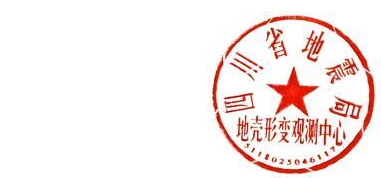 四川省地震局地壳形变观测中心                     2021年5月20日附件：需求清单会议室装修工程项目内容清单会议室装修工程项目内容清单会议室装修工程项目内容清单会议室装修工程项目内容清单会议室装修工程项目内容清单序号内容单位数量备注1拆除原有地砖、吊顶；建渣清运项1 人工拆除、清运、装车运输2地面水平项1 人工找平、水泥河沙垫底3电路改造及弱电布局项1暗线铺设、空调及插座线、会议视频及网线（标准公装材料）　4更换灯具及开关插座项1 标准公装品牌材料5铺设强化地板、脚线及铜扣条平方米65品牌强化地板　6石膏板吊顶及造形项1 轻钢龙骨石膏板及辅材7墙面乳胶漆项1 环保品牌腻子打底、乳胶漆盖面（包含墙面及吊顶面）8修补门窗及更换百叶窗项1 修补原有门窗，更换会议室专用百叶窗及大门锁具　9装修材料市内搬运费项1 包括人工上下车及搬运至五楼进场　10完工建渣清运项1 所有建渣人工清运及装车运输　11完工保洁项1 专业完工保洁12装修管理费项1 装修人工管理、监理及协调　13开票税费项1 根据完工金额开具增值税普通发票　报价限额报价限额　95000.00元　　95000.00元　　95000.00元　